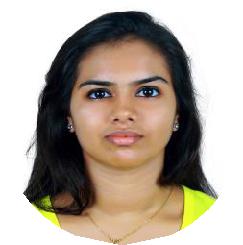 KRISHNA MASTER’S IN BUSINESS ADMINISTRATION (MARKETING -FINANCE)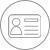 Profile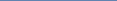 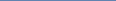 A competent professional with 1.5 years of work experience within the banking sector. Recognized for my keen ability to improve operations and increase efficiency. Loyal and ambitious with a strong will to learn new things.Personal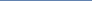 InfoDOB:	27-April-1995Nationality:	IndianVISA Status:	VisitPassportDate of Expiry:	15-September–2029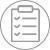 Work Experience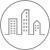 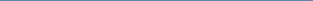 ASSISTANT MANAGER	June 2018-December 2019Bank in KERALA, INDIAHDFC Bank is India’s leading private sector bank which offers personal banking services like accounts, deposits, cards, loans, investments, insurance and provide digital platform for the ease of banking. Here is a brief description of some of my key responsibilities.Provide best banking experience to the customers.Enforce bank regulations and oversee bank security measuresDesign and implement a strategic business plan to improve customer relationship management.Monitor branch financial activities, performing audits, reviewing reports, and managing cash levels.Achieve growth and hit sales targets by successfully managing the sales teamMANAGEMENT TRAINEE (Marketing Dept.)	April 2017- June 2017SOUTH INDIAN BANK (KERALA, INDIA)South Indian Bank is a major private sector bank headquartered in Thrissur district of Kerala, India. It was the first private sector bank to open an overseas branch and the first to become a scheduled bank in Kerala. Here is a brief description of some of my key activities.Analyze the e banking services of South Indian Bank, especially mobile banking services.Comparative study of mobile applications provided by competitor banks including State Bank of India, Karur Vysya Bank, Federal Bank, HDFC Bank and provide reports on the study to improve the in-house application.Overview of marketing tools and daily operations in the bank.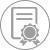 Skills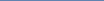 PersonalMultitaskingWillingness to learn new things.Self-MotivatorExcellent convincing skillsStrong written and verbal communication skillsTechnical/ComputerMS OFFICETALLY.ERP-BasicR PROGRAMING-BasicVISUAL BASICSPSS-BasicLanguagesEnglishHindiMalayalamTamilCertificationsIRDA (Insurance Regulatory and Development Authority of India)NISM (National institute of Securities Market) – Series-V-APersonal Contact	:  Krishna-398044@datachampion.com Reference		:  Mr. Anup P Bhatia, HR Consultant, Gulfjobseeker.com 05047536861 | P a g eEducationMaster’s in Business Administration (MBA) –2016 - 2018Marketing & FinanceAmrita University, Kerala, IndiaBachelor of Commerce - Finance2013 – 2016Amrita University, Kerala, IndiaCBSE 12th BOARD2013Amrita Vidyalayam, Kerala, India